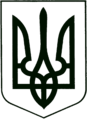 УКРАЇНА
МОГИЛІВ-ПОДІЛЬСЬКА МІСЬКА РАДА
ВІННИЦЬКОЇ ОБЛАСТІ                                                           РІШЕННЯ №605   Про створення цільового фонду «Розвиток Могилів-Подільської міської територіальної громади Могилів-Подільського району Вінницької області» у новій редакції        Керуючись ст.ст. 26, 59, 68 Закону України «Про місцеве самоврядування в Україні», ст. 69-1 Бюджетного кодексу України, з метою формування додаткових фінансових ресурсів для подальшого їх використання на розвиток Могилів-Подільської міської територіальної громади, а також підвищення ефективності функціонування цільового фонду, -                                              міська рада ВИРІШИЛА:1. Затвердити Положення «Про створення цільового фонду «Розвиток Могилів-Подільської міської територіальної громади Могилів-Подільського району Вінницької області» згідно з додатком.2.  Головним розпорядником коштів цільового фонду «Розвиток Могилів-Подільської міської територіальної громади Могилів-Подільського району Вінницької області» визначити Виконавчий комітет міської ради та усі головні розпорядники бюджетних коштів визначені рішенням сесії про затвердження бюджету громади на відповідний рік.3.  Затвердити право на розподіл коштів цільового фонду «Розвиток Могилів-Подільської міської територіальної громади Могилів-Подільського району Вінницької області» за розпорядженням міського голови, з подальшим звітуванням на сесії міської ради.4.  Дане рішення набирає чинності з моменту прийняття  та діятиме до прийняття нового рішення. 5.  З дня набрання чинності даного рішення визнати такими, що втратило чинність рішення 12 сесії міської ради 8 скликання від 28.10.2021 року №343 «Про  створення цільового фонду «Розвиток  Могилів-Подільської міської територіальної громади Могилів-Подільського району Вінницької області».6. Контроль за виконанням даного рішення покласти на першого    заступника міського голови Безмещука П.О. та на постійну комісію міської ради з питань фінансів, бюджету, планування соціально-економічного             розвитку, інвестицій та міжнародного співробітництва (Трейбич Е.А.).       Міський голова                                                      Геннадій ГЛУХМАНЮК                                                                                    Додаток                                                                                     до рішення 23 сесії                                                                                      міської ради 8 скликання                                                                                    від 30.09.2022 року №605Положення про цільовий фонд «Розвиток Могилів - Подільської міської територіальної громади Могилів - Подільського району Вінницької області»         Положення «Про цільовий фонд «Розвиток Могилів - Подільської міської територіальної громади Могилів - Подільського району Вінницької області» (далі – Положення) розроблене відповідно до Бюджетного кодексу України, Закону України «Про місцеве самоврядування України» та інших нормативно -правових актів.1. Загальні положення         Цільовий фонд «Розвиток Могилів - Подільської міської територіальної громади Могилів - Подільського району Вінницької області» (далі – Фонд) створюється у складі спеціального фонду бюджету Могилів - Подільської міської територіальної громади з метою акумулювання коштів різних джерел надходження для подальшого їх використання на розвиток міської територіальної громади.                           2. Порядок формування дохідної частини Фонду2.1. Порядок формування Фонду регулюється чинним законодавством України, рішеннями Могилів-Подільської міської ради та цим Положенням.2.2. Джерелами формування Фонду є наступні надходження:- благодійні внески підприємств, організацій, установ всіх форм власності,  приватних підприємців і окремих  громадян міської територіальної громади;- кошти з інших джерел, не заборонених чинним законодавством.2.3. Обсяг надходжень до Фонду прогнозується при складанні бюджету Могилів-Подільської міської територіальної громади Могилів-Подільського району Вінницької області.2.4. Кошти Фонду акумулюються на спеціальному рахунку бюджету Могилів-Подільської міської територіальної громади, відкритому в Управлінні Державного казначейської служби України у Могилів -Подільському районі та м. Могилеві-Подільському Вінницької області, за ККД 5011000 «Цільові фонди, утворені Верховною Радою Автономної Республіки Крим, органами місцевого самоврядування та місцевими органами виконавчої влади».2.5. Невикористані у звітному році кошти вилученню не підлягають і  переходять для використання згідно із затвердженим бюджетом на   наступний рік.3. Використання коштів Фонду3.1. Використання коштів Фонду здійснюються на:-   розвиток інфраструктури Могилів - Подільської міської територіальної     громади; -   фінансування інвестиційних програм; -   підвищення якості надання адміністративних послуг;-   забезпечення прозорості роботи відділів виконкому та управлінь           міської ради;-   витрати, пов’язані з впорядкуванням законності розміщення гаражів та      споруд малих архітектурних форм;-   придбання канцелярських товарів;-   придбання конвертів та марок;-   придбання господарських товарів;-   придбання паливо-мастильних матеріалів;-   видатки на утримання приміщень бюджетних установ;-   видатки на проведення урочистих заходів в громаді;-   придбання комп’ютерної техніки та оргтехніки;-   витрати для запобігання виникнення надзвичайної ситуації соціального        характеру;-   придбання обладнання та інвентарю для бюджетних установ Могилів -        Подільської міської територіальної громади;-   проведення робіт по актуалізації грошової оцінки земель Могилів -    Подільської міської територіальної громади;-   витрати, пов’язані з виготовленням технічної документації, оцінки та        правовстановлюючих документів на об’єкти нерухомого майна     комунальної власності міської територіальної громади;-   проведення робіт з озеленення території Могилів-Подільської міської       територіальної громади; -   витрати, пов’язані з організацією і проведенням приватизації та наданням      в оренду майна комунальної власності міської територіальної громади;  інвентаризацією майна комунальної власності міської територіальної   громади;  витрати, пов’язані з прийняттям до комунальної власності міської   територіальної громади безхозних об’єктів;  витрати на капітальні видатки;  ремонт пам’ятників, меморіальних комплексів та пам’ятних знаків;   ремонт та очистка криниць загального використання, закупівля матеріалів          для виконання ремонтних робіт, оплата лабораторних аналізів води;-  оплата енергоносіїв, у тому числі оплата електроенергії використаної для     водопостачання води населенню водогонам;-  оплата послуг, пов’язаних з відзначенням державних, професійних свят,     пам’ятних дат, ювілеїв та пам’ятних дат підприємств, установ, організацій,     окремих громадян, а також придбання грамот, вітальних листівок, квітів,     подарунків, преміювання тощо, інших святкувань;-  оплата послуг з адміністрування (обслуговування програмного    забезпечення).4. Облік та звітність надходження та використання коштів Фонду4.1. Надходження та використання коштів Фонду здійснюється через управління Державної казначейської служби України у Могилів - Подільському районі та м. Могилеві - Подільському Вінницької області.4.2. Моніторинг надходжень та використання коштів Фонду здійснюється фінансово - економічним управлінням міської ради.4.3. Бухгалтерський облік фінансово-господарських операцій за напрямами використання коштів Фонду здійснюється головними розпорядниками коштів.                                           5. Прикінцеві положення         Положення «Про цільовий фонд «Розвиток Могилів-Подільської міської територіальної громади Могилів-Подільського району Вінницької області», а також зміни та доповнення до нього затверджуються виключно міською радою.      Секретар міської ради                                                 Тетяна БОРИСОВАВід 30.09.2022р.       23 сесії        8 скликання